#Couch2DuathlonWTC Tramore Duathlon Training PlanIntermediate Plan Week 2Week starting Monday the 8th of JanAll plans created by Emmet Kelly WTC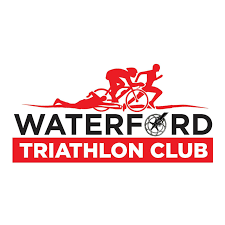 MondayEasy WeekTuesdayBike for 40 minsWednesdayRun for 30 minutesThursdayBike for 40 minutes followed by 20 min RunFridayRestSaturdayBike for 105 mins Include some ClimbingSundayRun 40 minutes easy